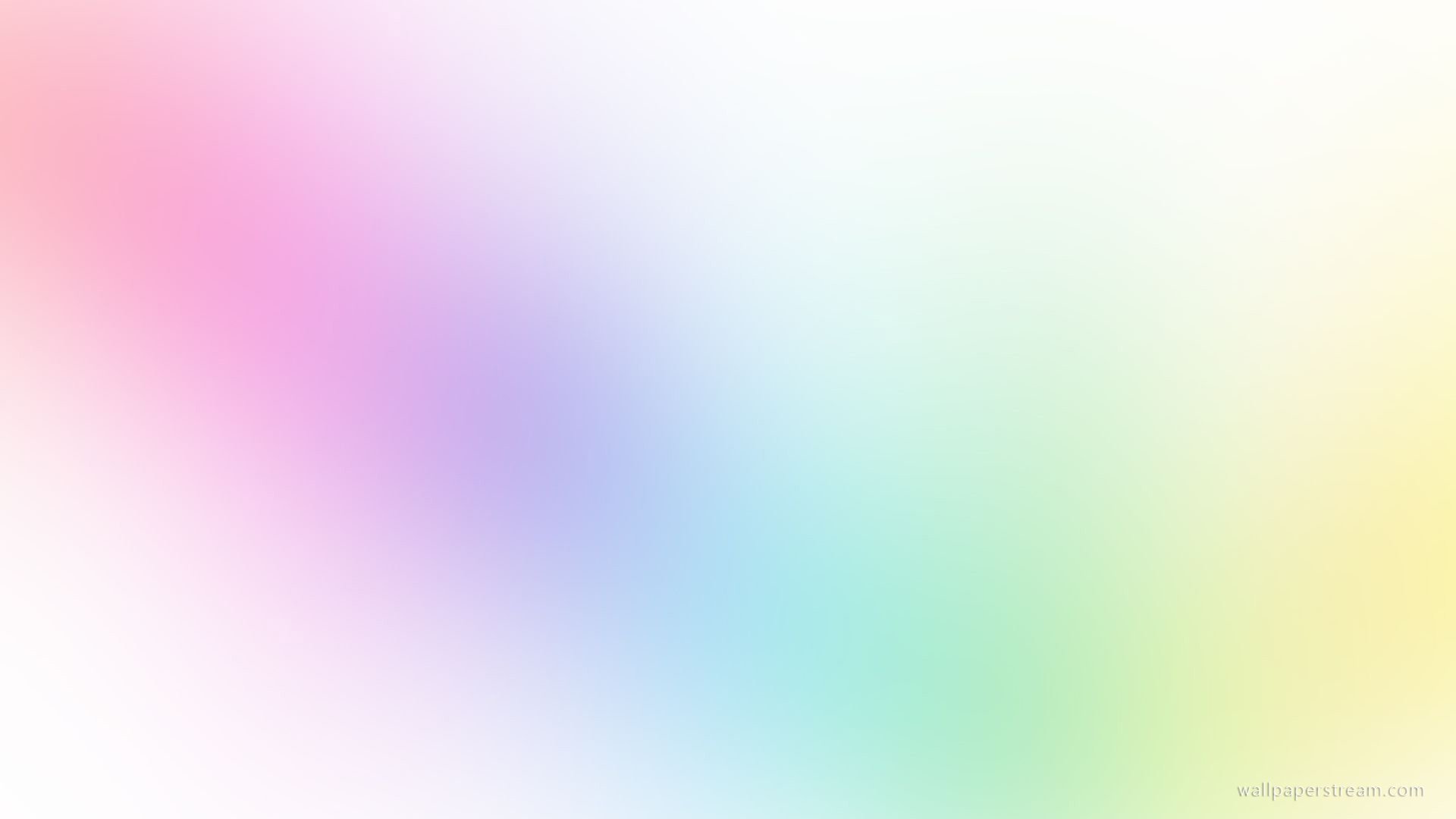 Муниципальное бюджетное дошкольное образовательное учреждение«Детский сад комбинированного вида № 54 «Веснушки»(МБДОУ «Детский сад № 54 «Веснушки»)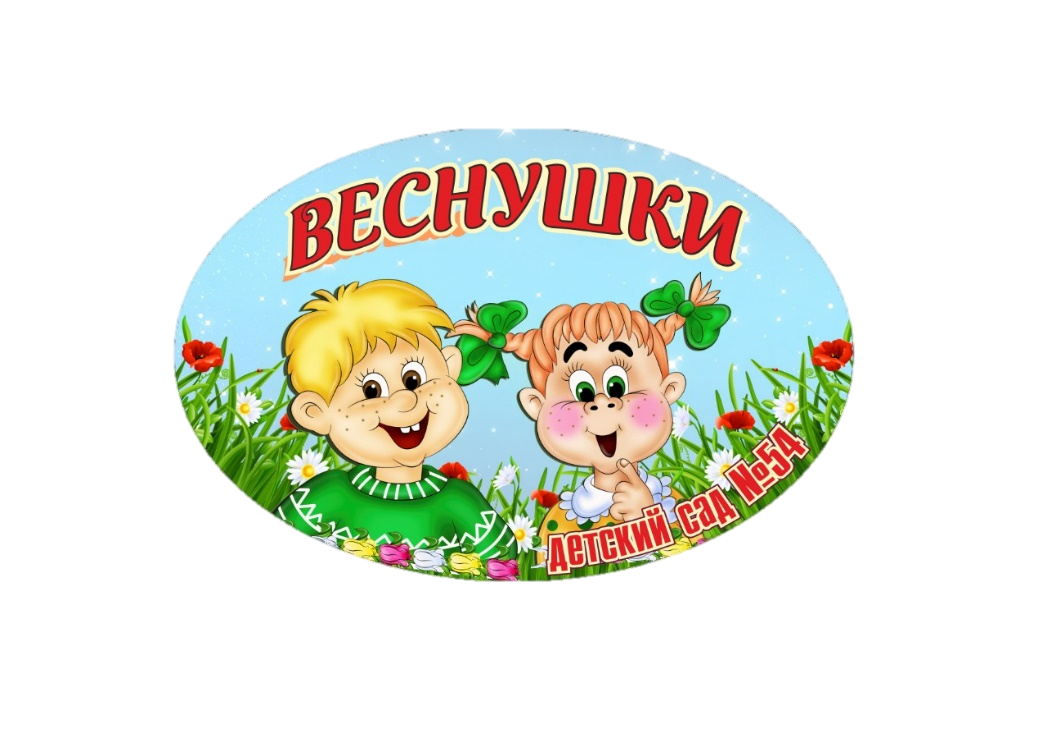 Методическая рекомендация«Воспитание основ экологической культуры детей дошкольного возраста»                                                Составитель: Миронович Марина Владимировна, воспитатель МБДОУ «Детский сад № 54»Междуреченск 2024АннотацияВ рамках педагогики реализуется концепция экологического воспитания и образования. Следует отметить, что оно должно быть непрерывным и начинаться как можно раньше. Первым этапом системы непрерывного экологического образования является дошкольное экологическое воспитание. От того, как и в каких условиях развиваются дети в первые месяцы и годы своей жизни, зависит не только то, каким уровнем развития они будут обладать, но и возможно ли вообще вести речь о привитии им экологической культуры.ВОСПИТАНИЕ основ ЭКОЛОГИЧЕСКОЙ КУЛЬТУРЫ ДЕТЕЙ дошкольного возрастаТермин экология происходит от греческого слова «oikos» – дом, родина. Человек является на планете единственным живым существом, у которого два дома, две «родины» - породившая его природа и порожденный им самим огромный мир духовных, культурных ценностей. Поэтому в последние годы термин «экология» был распространен и на эту сферу, вызвав к жизни такое понятие, как «экология культуры».Для понимания механизма воспитания экологической культуры у детей дошкольного возраста необходимо проанализировать само понятие «экологическая культура», выявить особенности экологической культуры и ее структуру.В научной литературе выделяются два подхода к данной проблеме: экологический и культурологический. В рамках первого экологическая культура понимается как культура так называемой «экологической деятельности» общества, под которой понимается природоохранная деятельность и связанная с ней ментальность. А. Н. Кочергин, Ю. Г. Марков, Н. Г. Васильев отмечают, что впервые его исследовал Д. С. Лихачев. Он предложил различать традиционную биологическую экологию и экологию культуры. Биологическая экология занимается охраной и восстановлением природной среды, а культурная – задачами сохранения культурной среды, памятников культуры. Обе эти задачи важны. Природа необходима человеку для его биологической жизни, культурная среда – необходима для его духовной, нравственной жизни. Биологическая и культурная экология тесно взаимосвязаны Цит. по: 32. Одной из основных особенностей современной экологической культуры является антропоцентризм, в противоположность более прогрессивному биоцентризму. Поэтому все явления и процессы воспринимаются по отношению к человеку. Все в природе люди неосознанно подразделяют по признаку привлекательности (основанному не в последнюю очередь на сходстве с собой). Любое непосредственное воздействие на «симпатичные» для человека природные объекты автоматически служит основанием для отнесения данных действий к неэтичным, даже в тех случаях, когда они направлены на сохранение данных объектов. Например, в тех случаях, когда единственным способом сохранения редкого вида может стать его отлов и разведение в неволе, для осуществления этого необходимо преодолеть негативное общественное мнение о жестокости лишения животных свободы, заточения их в клетки и т.д. При этом антропогенные факторы, которые первоначально способствовали доведению численности вида до критической (как правило уничтожение среды обитания, мелиорация, экономическое развитие региона, антропогенный пресс в целом) агрессивной реакции населения не вызывают и в целом воспринимаются им положительно. Это одно из проявления низкой экологической культуры населения, вследствие недостатков экологического образования. При наличии у людей представления о необходимости экологического мышления, оптимизации взаимодействия общества и природы, в социальной среде становится нормой положительного отношения к природе. По мнению Э. И. Залкинда, экологическая культура – это способ согласования природного и социального развития, при котором обеспечивается сохранение окружающей природной среды 12.И. В. Алёшина определяет экологическую культуру как способ соединения человека с природой на основе более глубокого ее познания и понимания. Важными признаками экологической культуры на производстве и в быту являются ресурсосбережение, малоотходность, а в идеале – «безотходность производственных процессов, степень использования возобновимых источников энергии (гидравлической, ветровой, солнечной и т. д.)» 3, с. 14.Л. А. Каменева характеризуют сущность экологической культуры, определяя её как «часть культуры, которая обуславливает соответствие социальной деятельности требованиям жизнепригодности среды» 21, с. 9. Вместе с тем, авторы считают, что экологическая культура подразумевает совокупность достижений экологического знания, экологически продуманную технологию и инфраструктуру общества, всю систему поведения людей, направленную на сохранение природных условий, необходимых для прогрессивного развития общества.Большинство авторов, работающих над вопросом экологической культуры, относят её к явлениям, непосредственно связанным с научно-экологическим развитием общественного и индивидуального сознания. Данное И.В. Алёшиной определение поддержаны Э. В. Гирусовым и И.  Ю.  Широковой отражает, на наш взгляд, истинное историческое время существования экологической культуры как социального феномена: экологическая культура – это имманентно встроенный элемент общей культуры каждого общества, начиная с первобытной стадии развития, так как социальная деятельность всегда соотносилась с требованиями жизнепригодности среды. Следовательно, всегда существовала сфера культуры, отвечающая за социоприродные отношения.Итак, экологическая культура, как часть общей культуры социума, - явление системное, затрагивающее как духовную, так и материальную сферы жизни общества. Специфику экологической культуры позволяет понять концепция Н.  Н.  Храменкова. С точки зрения исследователя, экологическая культура представляет собой часть общей культуры, единство разумных экологических потребностей и способностей человека, включенного в систему экологических отношений и активно осуществляющего экологическую деятельность. Иначе говоря, это некое качество личности, которая, реализуя свою индивидуальность, содействует раскрытию жизненных сил природы, её многообразных свойств и потенциальных возможностей. Экологическая культура характеризует тот уровень общественного самосознания, который проявляется по отношению человека к самому себе, своей общественной и естественной природе. Невозможно назвать какой-либо род деятельности, форму общественного сознания, которые не отражали бы взаимоотношения человека и природы.Н. Н. Храменков подчеркивает, что экологическая культура общества и экологическая культура личности по существу сходны. Они совпадают по структуре (экологическая деятельность, экологические потребности и способности, экологические отношения), но не совпадают по объему, масштабам, степени развитости перечисленных элементов. Приоритет, по мнению ученого, остается за экологической культурой общества, поскольку только «общество обладает возможностями осуществлять воспитание, образование и обучение людей, направляя экологическое развитие личности к её экологической культуре» Цит. по: 42, с. 6.В социологическом исследовании Н. В. Соловьевой определены основные признаки экологической культуры:- направленность человеческой активности на оптимизацию социоприродных отношений;- сохранение окружающей среды, обеспечение экологической безопасности как сущностной характеристики способов взаимодействия общества и природы;- создание социумом жизненных условий для своего развития и для существования будущих поколений Цит. по: 42, с. 7.Действительно, изменить отношение к окружающей среде можно, лишь изменив мировоззрение, ценности человека, его отношение, казалось бы, к простым повседневным вещам.Т. А. Николаева в своих работах придерживается многокомпонентной структуры экологической культуры, включая в ее состав: знания, необходимые для решения проблем безопасности; экологического сознания; экологического поведения 34.Экологическая культура общества представляет собой систему взаимосвязанных компонентов: экологического мышления, экологического сознания и экологической деятельности.О. В. Николаева под экологическим сознанием понимают определенную систему знаний. Основой экологического сознания является, с точки зрения О. В. Николаевой, экологическая грамотность. Эти знания представлены фактами, данными об окружающем мире, понятиями об отношениях растительного и животного мира с окружающей средой и с человеком. Экологическое сознание формируется на основе знаний, эстетических чувств, ответственности за окружающий мир 34.Понятие экологического сознания неотъемлемо связано с понятием экологического мышления.По утверждению О. В. Макаровой и О. В. Николаевой, «экологическое мышление - это такой образ мыслей, чувств и обусловленных ими действий, для которого характерны: убежденность во взаимосвязи всех космических, геологических, биологических и социальных процессов; представление о неразрывной целостности природы и общества; высокий статус экологических ценностей, в первую очередь жизни; преодоление антропоцентризма и эгоизма по отношению к природе; чувство личной ответственности за будущее человечества и природы» 35, с. 11. Экологическое мышление включает в себя как сознательную, так и подсознательную составляющие. Обобщенно это определение можно представить следующим образом: экологическое мышление – осознание человеком последствий своих действий для окружающей среды. Формирование экологического мышления содействует индивидуальному развитию, а также саморазвитию, ощущению устойчивости мироздания и гармонии природы, содействует преодолению одиночества и отчуждения от общества как отдельных личностей, так и социокультурных групп. То есть экологическое мышление выходит за пределы жизни одного человека и оперирует временным отрезком, выражающим протяженность существования человека как биологического вида.Говоря о формировании экологической культуры, необходимо рассмотреть проблему экологического образовании, без которого невозможно формирование современной культуры человека. Н. Ф. Мамедов рассматривает систему экологического образования как основное средство формирования экологической культуры, Цит. по: 42, с. 8. Экологическое образование с его направленностью на воспитание ответственного отношения к окружающей среде должно являться стержнем и обязательной составной частью общеобразовательной подготовки в дошкольном учреждении. Человеческое общество всегда влияло на природу, вступало во взаимоотношения с окружающей средой. В современном мире к человеку предъявляются новые требования в парадигме человек – окружающая среда, обусловленные бурным развитием производства и научно-техническим прогрессом. Разъяснить эти требования, доказательную необходимость следования им призвано экологическое образование с его разветвленной системой. Иными словами, экологическое образование – важный шаг на пути к выработке экологического мышления, остро необходимого в нынешней сложной экологической ситуации. Для экологического образования принципиальны непрерывность и всеобщность, комплексная и гуманитарная составляющие. В структуру системы экологического образования входят: дошкольное экологическое воспитание в семье и в специализированных дошкольных учреждениях (детские сады), экологическая подготовка в школах, техникумах, колледжах, в высшей школе, неформальное экологическое воспитание и образование («зеленое движение», сообщества по интересам и т.п.), самообразование детей и взрослых. Информация, способствующая экологическому образованию и воспитанию, идет через средства массовой информации, художественную литературу, научно-познавательные и некоторые художественные фильмы, а также через театральные постановки (в основном рассчитанные сегодня на детскую и подростковую аудиторию), содержится в Интернете. Особенная роль отводится краеведческим, зоологическим музеям, зоопаркам, заповедникам. Основанием для регулирования правоотношений в сфере экологического образования служит федеральный закон «Об охране окружающей среды».Эта цель согласуется с концепцией дошкольного воспитания, которая, ориентируясь на обще гуманистические ценности, ставит задачу личностного развития ребенка: заложить в дошкольном детстве фундамент личностной культуры – базисные качества человеческого начала в человеке. Красота, добро, истина в четырех ведущих сферах действительности – природе, «рукотворном мире», окружающих людях и себе самом – это те ценности, на которые ориентируется дошкольная педагогика нашего времени.Существует следующее мнение относительно развития экологической культуры: «Каким бы ни был подход педагога к экологическому образованию и воспитанию (будь то экология отдельным предметом, экологизированные разделы в других учебных предметах, кружковая природоохранная деятельность и т. д.), он способствует развитию экологической культуры», - считает С. А. Подольский 40, с. 29. Таким образом, понятия «экологическая культура» определяют, как: экологическое сознание (любовь к природе); экологические знания, представления, умения, навыки (экологическая образованность); экологические поступки, экологическая деятельность.Экологическая грамотность дошкольников - базовая предпосылка для формирования экологической культуры, которая включает начальные знания о взаимосвязях в природе и определенный уровень экологически адекватной деятельности.СПИСОК ИСПОЛЬЗОВАННЫХ ИСТОЧНИКОВ1.	Потапова, Т. Знать, любить, охранять. Экологическое образование: с первых лет: опыт дет. сада [Текст]/ Т. Потапова // Семья и школа. – 2015. – № 3. – С. 6-9.2.	Рыжова, Н. А. Воздух-невидимка. Программа эколог. образ. дошк. [Текст]/ Н.А. Рыжова. – Москва: Li№ka-Press, 2017. – 128 c.3.	Рыжова, Н.А. Интегрированный подход в экологическом воспитании дошкольников [Текст] / Н.А. Рыжова // Экологическое образование в школе. – 2016. – №1 – С.48-57.4.	Саморукова, П.Г. Как знакомить дошкольников с природой [Текст]/ П.Г. Саморукова. – Москва: Просвещение, 2015. – 240 с.